Памятка детям "Безопасное лето -2023"Правила безопасного поведения на летних каникулах:1. Необходимо быть осторожным, внимательным на улице, при переходе дороги; соблюдать правила дорожного движения;
2. Соблюдать правила техники безопасности при прогулках в лесу, на реке:
• Запрещается разжигать костры на территории села и территории лесного массива;
• Купаться только в отведённых специально для этого местах и в теплое время.
•Не употреблять в пищу незнакомы грибы и ягоды.
3. Необходимо заботиться о своем здоровье; соблюдать временные рамки при загаре, купании.
4. Находясь на улице, надеть головной убор во избежание солнечного удара. При повышенном температурном режиме стараться находиться в помещении или в тени, чтобы не получить тепловой удар.
5. Быть осторожным при контакте с электрическими приборами, соблюдать технику безопасности при включении и выключении телевизора, электрического утюга, чайника и т.д.
6. Соблюдать технику безопасности при пользовании газовыми приборами;
7. Соблюдать временной режим при просмотре телевизора и работе на компьютере;
8. Запрещается посещать тракторные бригады, гаражи, фермы без сопровождения взрослых;
9. Быть осторожным в обращении с домашними животными;
10. Запрещается находиться на улице без сопровождения взрослых после 22.00 часов.
11. Необходимо вести активный отдых соответствующий нормам ЗОЖ.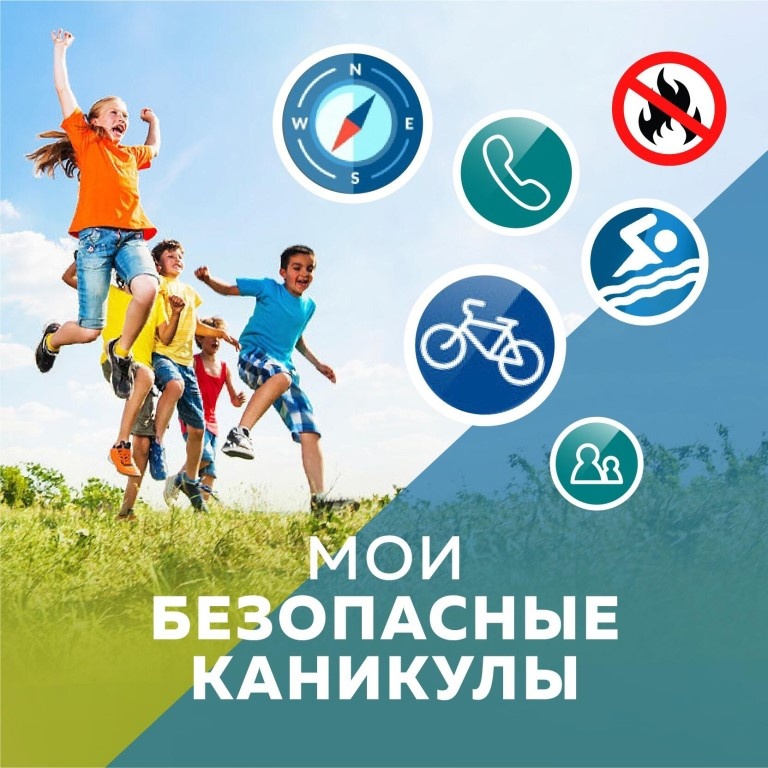 